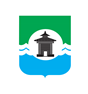  31.03.2021 года № 164       РОССИЙСКАЯ  ФЕДЕРАЦИЯИРКУТСКАЯ ОБЛАСТЬДУМА БРАТСКОГО РАЙОНАРЕШЕНИЕОб утверждении Правил представления лицом, поступающим на работу на должность руководителя муниципального учреждения муниципального образования «Братский район» и муниципальных учреждений сельских поселений муниципального образования «Братский район» сведений о своих доходах, об имуществе и обязательствах имущественного характера, сведений о доходах, об имуществе и обязательствах имущественного характера своих супруга (супруги) и несовершеннолетних  детей, а также ежегодного представления руководителем муниципального учреждения муниципального образования «Братский район» и руководителями муниципальных учреждений сельских поселений муниципального образования «Братский район» сведений о своих доходах, расходах, об имуществе и обязательствах имущественного характера, сведений о доходах, расходах, об имуществе и обязательствах имущественного характера своих супруга (супруги) и несовершеннолетних  детейВ соответствии с частью 4 статьи 275 Трудового кодекса Российской Федерации, статьей 8 Федерального закона от 25 декабря 2008 года № 273-ФЗ «О противодействии коррупции», пунктом 2 Постановления Правительства Российской Федерации от 13 марта 2013 года № 208 «Об утверждении Правил представления лицом, поступающим на работу на должность руководителя федерального государственного учреждения, а также руководителем федерального государственного учреждения сведений о своих доходах, об имуществе и обязательствах имущественного характера и о доходах, об имуществе и обязательствах имущественного характера своих супруга (супруги) и несовершеннолетних детей», руководствуясь статьями 30, 46 Устава муниципального образования «Братский район», Дума Братского районаРЕШИЛА:1. Утвердить Правила представления лицом, поступающим на работу на должность руководителя муниципального учреждения муниципального образования «Братский район» и муниципальных учреждений сельских поселений муниципального образования «Братский район» сведений о своих доходах, об имуществе и обязательствах имущественного характера,  сведений о доходах, об имуществе и обязательствах имущественного характера своих супруга (супруги) и несовершеннолетних детей, а также ежегодного представления руководителем муниципального учреждения муниципального образования «Братский район» и руководителями муниципальных учреждений сельских поселений муниципального образования «Братский район» сведений о своих доходах, расходах, об имуществе и обязательствах имущественного характера, сведений о доходах, расходах, об имуществе и обязательствах имущественного характера своих супруга (супруги) и несовершеннолетних  детей (прилагается).2. Настоящее решение вступает в силу со дня его официального опубликования.3. Настоящее решение подлежит официальному опубликованию в газете «Братский район» и размещению на официальном сайте администрации муниципального образования «Братский район» в информационно-телекоммуникационной сети «Интернет» – www.bratsk-raion.ru. УТВЕРЖДЕНЫрешением Думы Братского районаот 31.03. 2021 года № 164Правилапредставления лицом, поступающим на работу на должность руководителя муниципального учреждения муниципального образования «Братский район» и муниципальных учреждений сельских поселений муниципального образования «Братский район» сведений о своих доходах, об имуществе и обязательствах имущественного характера, сведений о доходах, об имуществе и обязательствах имущественного характера своих супруга (супруги) и несовершеннолетних детей, а также ежегодного представления руководителем муниципального учреждения муниципального образования «Братский район» и руководителями муниципальных учреждений сельских поселений муниципального образования «Братский район» сведений о своих доходах, расходах, об имуществе и обязательствах имущественного характера, сведений о доходах, расходах, об имуществе и обязательствах имущественного характера своих супруга (супруги) и несовершеннолетних детей1. Настоящими Правилами устанавливается порядок представления лицом, поступающим на работу на должность руководителя муниципального учреждения муниципального образования «Братский район» и муниципальных учреждений сельских поселений муниципального образования «Братский район» (далее – муниципальное учреждение) сведений о своих доходах, об имуществе и обязательствах имущественного характера, сведений о доходах, об имуществе и обязательствах имущественного характера своих супруга (супруги) и несовершеннолетних  детей (далее – сведения о доходах, об имуществе и обязательствах имущественного характера), а также руководителями муниципальных учреждений муниципального образования «Братский район» и руководителями муниципальных учреждений сельских поселений муниципального образования «Братский район» о своих доходах, расходах, об имуществе и обязательствах имущественного характера, сведений о доходах, расходах, об имуществе и обязательствах имущественного характера своих супруга (супруги) и несовершеннолетних  детей (далее – сведения о доходах, расходах, об имуществе и обязательствах имущественного характера).2. Лицо, поступающее на должность руководителя муниципального учреждения, при поступлении на работу представляет сведения о своих доходах, полученных от всех источников (включая доходы по прежнему месту работы или месту замещения выборной должности, пенсии, пособия и иные выплаты) за календарный год, предшествующий году подачи документов для поступления на работу на должность руководителя муниципального учреждения, сведения об имуществе, принадлежащем ему на праве собственности, и о своих обязательствах имущественного характера по состоянию на 1-е число месяца, предшествующего месяцу подачи документов для поступления на работу на должность руководителя муниципального учреждения, а также сведения о доходах супруга (супруги) и несовершеннолетних детей, полученных от всех источников (включая заработную плату, пенсии, пособия и иные выплаты) за календарный год, предшествующий году подачи лицом документов для поступления на работу на должность руководителя муниципального учреждения, сведения об имуществе, принадлежащем им на праве собственности, и об их обязательствах имущественного характера по состоянию на 1-е число месяца, предшествующего месяцу подачи документов для поступления на работу на должность руководителя муниципального учреждения, по утвержденной Президентом Российской Федерации форме справки.3. Руководитель муниципального учреждения ежегодно, не позднее 30 апреля года, следующего за отчетным, представляет сведения о своих доходах, расходах, полученных за отчетный период (с 1 января по 31 декабря) от всех источников (включая заработную плату, пенсии, пособия и иные выплаты), сведения об имуществе, принадлежащем ему на праве собственности, и о своих обязательствах имущественного характера по состоянию на конец отчетного периода, а также сведения о доходах, расходах супруга (супруги) и несовершеннолетних детей, полученных за отчетный период (с 1 января по 31 декабря) от всех источников (включая заработную плату, пенсии, пособия и иные выплаты), сведения об их имуществе, принадлежащем им на праве собственности, и об их обязательствах имущественного характера по состоянию на конец отчетного периода по утвержденной Президентом Российской Федерации форме справки.4. Сведения, предусмотренные пунктами 2 и 3 настоящих Правил, представляются в уполномоченное структурное подразделение работодателя (Администрации муниципального образования «Братский район», администраций сельских поселений муниципального образования «Братский район»).5. В случае, если руководитель муниципального учреждения обнаружил, что в представленных им сведениях о доходах, расходах, об имуществе и обязательствах имущественного характера не отражены или не полностью отражены какие-либо сведения, либо имеются ошибки, он вправе представить уточненные сведения в течение одного месяца после окончания срока, указанного в пункте 3 настоящих Правил.6. В случае, если лицо, поступающее на должность руководителя муниципального учреждения, обнаружило, что в представленных им сведениях о доходах, об имуществе и обязательствах имущественного характера не отражены или не полностью отражены какие-либо сведения, либо имеются ошибки, оно вправе представить уточненные сведения в течение одного месяца со дня представления сведений в соответствии с пунктом 2 настоящих Правил.7. Сведения о доходах, об имуществе и обязательствах имущественного характера, представляемые в соответствии с настоящими Правилами, лицом, поступающим на работу на должность руководителя муниципального учреждения, сведения о доходах, расходах, об имуществе и обязательствах имущественного характера в соответствии с настоящими Правилами руководителем муниципального учреждения, являются сведениями конфиденциального характера, если федеральным законом они не отнесены к сведениям, составляющим государственную тайну.8. Сведения о доходах, расходах, об имуществе и обязательствах имущественного характера, представленные руководителем муниципального учреждения, размещаются и исключаются уполномоченными работодателем должностными лицами Администрации муниципального образования «Братский район» и уполномоченными работодателем должностными лицами администраций сельских поселений Братского района в информационно-телекоммуникационной сети «Интернет» на официальном сайте муниципального образования «Братский район» и официальных сайтах администраций сельских поселений муниципального образования «Братский район». 9. Размещение на официальных сайтах сведений о доходах, расходах, об имуществе и обязательствах имущественного характера супруг (супругов) и несовершеннолетних детей руководителей муниципальных учреждений, осуществляется в соответствии с требованиями законодательства Российской Федерации о персональных данных.10. Сведения о доходах, расходах, об имуществе и обязательствах имущественного характера, указанные в пунктах  2 и 3 настоящих Правил, размещаются в течение 14 рабочих дней со дня истечения срока, установленного для их подачи.11. В случае увольнения руководителя муниципального учреждения, его сведения о доходах, расходах, об имуществе и обязательствах имущественного характера исключаются с официального сайта в течение трех рабочих дней со дня увольнения руководителя муниципального учреждения. 12. Сведения о доходах, расходах, об имуществе и обязательствах имущественного характера, указанные в пункте 3 настоящих Правил, представляются общероссийским средствам массовой информации в связи с их запросами в случае, если запрашиваемые сведения отсутствуют на официальном сайте.13. Уполномоченные работодателем должностные лица структурных подразделений Администрации муниципального образования «Братский район» и должностные лица администраций сельских поселений Братского район:а) в течение трех рабочих дней со дня поступления запроса от общероссийского средства массовой информации сообщают о нем руководителю муниципального учреждения, в отношении которого поступил запрос;б) в течение семи рабочих дней со дня поступления запроса от общероссийского средства массовой информации обеспечивают предоставление ему сведений о доходах, расходах, об имуществе и обязательствах имущественного характера, указанных в пункте 3 настоящих Правил. Председатель Думы Братского района ____________________С.В. КоротченкоМэр Братского района ___________________ А.С. Дубровин